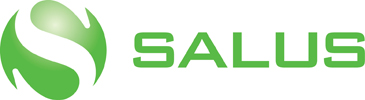 SALUS, Ljubljana, d. d.
Litostrojska cesta 46 A
1000 LjubljanaFinančni koledar pomembnejših objav za leto 2019Načrtovane periodične objave in ostale cenovno občutljive informacije bodo objavljene na spletni strani Ljubljanske borze d. d. preko sistema SEONET (http://www.ljse.si) in na spletni strani www.salus.si.O morebitnih spremembah predvidenih datumov objav bo na spletnih straneh pravočasno objavljeno sporočilo.SALUS, Ljubljana, d. d.UpravaObjava nerevidiranih računovodskih izkazov za leto 201828. 2. 2019Objava Letnega poročila za 201825. 4. 2019Izjava o skladnosti s Kodeksom upravljanja javnih delniških družb25. 4. 2019Letni dokument25. 4. 2019Sklic 34. redne seje skupščine delničarjev25. 4. 2019Objava poročila o poslovanju za obdobje januar – marec leta 201931. 5. 2019Sklepi 34. redne seje skupščine delničarjev3. 6. 2019Objava polletnega poročila o poslovanju za leto 201930. 8. 2019Objava poročila o poslovanju za obdobje januar – september leta 201929. 11. 2019